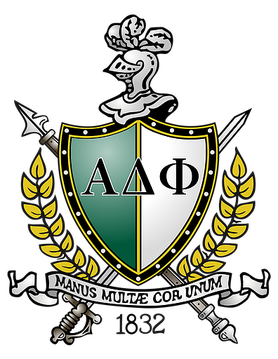 Alpha Delta Phi New Member Education Plan - Spring 2019Miami University - Beta ChapterWritten with assistance of brothers, university faculty, and chapter advisorIntroductionThe purpose of the Alpha Delta Phi New Member Education Plan is to teach and support new members on the history and values of our fraternity. New members will learn about the storied history of Alpha Delta Phi, and through weekly quizzes, will show knowledge of the covered material.Mission StatementThe mission of the Alpha Delta Phi Fraternity is to provide a comprehensive and positive personal growth experience for all undergraduate and alumni brothers: social, ethical, leadership, scholastic, community service, and literary.Miami University Hazing PolicyCode of Student Conduct—2.1.I HazingCoercing another, including the victim, to do any act of initiation into, or as a condition of participation in, a student organization, fraternity or sorority, or activity that causes or creates a substantial risk of causing physical or mental harm to any person is prohibited. Examples of prohibited behavior include forced drinking of alcohol or water, paddling, creation of fatigue, physical shocks, degrading or humiliating games, physical harassment, branding, public stunts, and forced tattoos.Statement on AlcoholAlpha Delta Phi complies with Miami University’s policies of Alcohol Free Recruitment, as well as Alcohol Free Bid Distribution. All of the brothers and new members of Alpha Delta Phi also comply with the University’s Alcohol policy stated below:Legal and Responsible Use of AlcoholThe right to acquire, possess, and consume alcoholic beverages is limited by laws that establish minimum drinking ages, drinking and driving laws, and so on. Miami University also has established policies on alcohol use on campus and by campus groups. It is incumbent on students, faculty, and staff to become knowledgeable regarding these policies, whether for individual decision making or for planning programs and events for a department or organization, including student organizations.On-Campus Consumption of Alcoholic Beverages – Compliance with LawAll on-campus possession and consumption of alcoholic beverages must be conducted in accordance with Ohio law and University policy regarding the possession, sale, and consumption of alcohol. Specifically:Individuals under the age of twenty-one (21) may not purchase, possess, or consume beer, wine, or intoxicating liquor. It is also against the law for any person to furnish beer, wine, or intoxicating liquor to any person under twenty-one (21) years of age.No person shall have in his or her possession any open container of beer, wine, or intoxicating liquor in any public place except where the alcoholic beverage has been lawfully purchased for consumption on the premises of the holder of the appropriate permit from the State Department of Liquor Control.Only beer and wine (no intoxicating liquor) may be served at on-campus events to which students are invited. Exceptions must be approved by the Senior Vice President for Finance and Business Services.  Please complete the request at https://MiamiOH.formstack.com/forms/alcohol_exception. Required ProjectsNew Members will complete projects throughout the pledging process, as well as after initiation to improve the Fraternity House for years to come. Along with these projects, the New Members will participate in philanthropic events with local organizations to better the town of Oxford.ExpectationsMaintain a GPA that complies with IFC as well as Chapter policy (2.5 GPA).Learn the values and history of Alpha Delta Phi.Become an active and vital member of our fraternity.Represent Alpha Delta Phi in the best manner on Miami University’s campus.Strive to become the best man, son, and brother you can be.Goals/ValuesThe goal of Alpha Delta Phi and the brothers of the Miami University chapter is to express the values and history of our organization to our New Members. The values of Alpha Delta Phi include becoming a union of individuals, bound by common gender, heritage, traditions and goals, organized by Chapters and Alumni Associations. We ascribe to the highest level of ethics, while valuing our students and alumni as full partners and serving their needs as the highest priority.Code of ConductNew Members of Alpha Delta Phi will follow all rules and policies set forth by Miami University, IFC, and our National organization. Being present for all scheduled events is crucial to becoming the best brother of Alpha Delta Phi possible.Chapter Advisor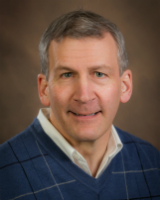 Rocco Manzo, Senior Clinical Faculty for Farmer School of Businessmanzora@miamioh.edu - (513) 529-4746Alpha Delta Phi alumni, class of ‘86Schedule Overview (4 Week Process. February 2nd-March 2nd)Sunday10:00am House Cleaning***Guest Speaker: Reed Dorger (House Manager)●      Where: Fraternity House●      Who: New Member Educators, House Manager, Recycling Chair, Members in the House●      Reed Dorger will discuss with the new members the history and features of the house. This will lead into the discussion and expectations of cleaning for the house, as well as the materials given and needed for cleaning.7:00 PM Chapter Meeting●      Regular chapter meeting discussing upcoming events, led by exec, discussing upcoming events and expectations for the week to come.●      New Member Educators will discuss the expectations chapter wide, and what events will be on the schedule.●      New Members will sit in for chair reports, and present brief statement to the chapter. 8:00 PM Overview of the week***●      Where: Fraternity House●      Who: New Member Educators●      Discuss the schedule for the week, amount of handbook to be learned, etc.●   Collect Grades. (Allows us to make sure grades are up to par)Monday 6:00-8:00 PM Study Tables●      Where: Harrison Hall●      Who: Designate Two Active Members●      Select two active brothers to assist and supervise new members while they work on their studies●      Act as potential tutors if new members need guidance in any of their classesTuesday7:00-8:00 AM Morning Quiz (on Old Executive Board, Current Fraternity Information, Chapter Founding Fathers)●       Take quiz on current information (written)Wednesday7:00-7:30 AM Morning Quiz (on Old Executive Board, Current Fraternity Information, Chapter Founding Fathers)●     Take quiz on current information (written) ●  QUIZ ONLY GIVEN IF EVERYONE DOESN’T PASS 6:00-8:00 PM Study Tables●      Where: Harrison Hall●      Who: Designate Two Active Members●      Select two active brothers to assist and supervise new members while they work on their studies●      Act as potential tutors if new members need guidance in any of their classes8:00-9:00 PM Night Quiz (on Old Executive Board, Current Fraternity Information, Chapter Founding Fathers)●     Take quiz on current information (written) ●  QUIZ ONLY GIVEN IF EVERYONE DOESN’T PASS SECOND QUIZThursday7:00 AM Breakfast with Brothers.’’’●       Where: Fraternity House●       With: New Member Educators, and member living in the fraternity house.7:00-8:00 PM POTH/Serenade Practice8:00-11:00 PM Begin Interview Period’’’●      Leave time available for new members to head over to the fraternity house to interview and interact with brothers on Thursday Nights.●      Advertise the fraternity library to be a quiet place to get their schoolwork done.Friday8:00-11 pm Meet at House’’’ ● Friday nights vary the most ● See below for further weekly events.Saturday7:00am-8:00pm (All Day) Open House’’’●      Leave time available for new members to interview and interact with brothers. Brothers must allow time for new members to return to the Fraternity House for nightly meeting.●      Advertise the fraternity library to be a quiet place to get their schoolwork done.8:00pm Brothers Gather at Fraternity House’’’●   Where: Fraternity House●   Who: Brothers of Alpha Delta Phi●   Prepare for Weekly Speaker●  Saturday’s can vary too. Not as much as Friday’s however.●  See below for further weekly events.Additional Weekly ActivitiesSerenade PracticePoth PracticeMeetings with Rocco Manzo***Denotes activity without brothers present```Denotes meeting/activity regarding new member process barring actual new members -- only active brothers involvedRush Week: Monday, January 28-Friday, February 1Day 0 - Monday Jan 28thBid Distribution Day 1Day 0 - Tuesday Jan 29thBid Distribution Day 2Day 0 - Wednesday Jan 30thBid Distribution Day 3 (Depending on Accepted Bids.)Day 0 - Thursday Jan 31stPossible meeting with New Members (Depending on closing of Recruitment.)Day 0 - Friday Feb 1stPossible meeting with New Members (Depending on closing of Recruitment.)Week 1(Saturday, February 2 - Saturday, Feb 9th)Day 1 - Saturday Feb 2nd Folds Incorporated[X] Social[ ] Responsibility[ ] Social Action/Community service[X ] Creativity[ ] Athletics[] Teamwork[X] Communication[ ] RecreationPrinciples Incorporated[X] Brotherhood[ ] Scholarship (Education)[ ] CitizenshipValues Incorporated[ ] Integrity[ ] Honor[ X] Loyalty[ ] Excellence[X] Secrecy[ X] Literary12:00 PM First meeting with new members class●      Where: Fraternity House●      Who: New Member Educators, Rocco Manzo●      First meeting of entire pledge class together.●      Explain expectations for pledging process.●   Collect transcriptsAllows us to check grades are to par throughout semester○      Introduce ourselves as new member educators.○      Introduce calendar, issue new member handbook to all pledges.○      Discuss potential means of communication with new members and active members.○      Create a “Meet the New Guys” PowerPoint for brothers.■      Incorporates: Name■      What you prefer to go by■      Hometown■      What they want to gain by joining Alpha Delta Phi (what brings them here)■      Fun fact about themselves1:30-8:30 PM Slideshow Creation, Free time***●      Encourage them to relax, get to know each other○     Maybe grab a meal together○     Visit each other’s dorms●      Create the slideshow on their own time8:00 PM Brothers Gather at Fraternity House```Faculty Advisor is Present●      Where: Fraternity House●      Who: Brothers of Alpha Delta Phi●      Prepare for meet and greet with all of the new members●      Pull New member aside, one by one, and have them speak with faculty advisor, Rocco Manzo. 8:30-9:30 PM Meet and Greet New Members’’’●      Where: Fraternity House●      Who: New Members and Active Brothers●      New members present their powerpoint and talk about themselves●      Afterwards allow new members and brothers to hang out, interact, meet each other one-on-one, possibly conducting interviews.9:30-11:30 PM New Members Self-Held Meeting***●      Where: Chapter House●      Ice-breaker night●      Have real conversations, get to know each other betterDay 2 - Sunday Feb 3rd Folds Incorporated[ ] Social[X] Responsibility[X] Social Action/Community service[ ] Creativity[ ] Athletics[X] Teamwork[X] Communication[ ] RecreationPrinciples Incorporated[X] Brotherhood[ ] Scholarship (Education)[ ] CitizenshipValues Incorporated[ ] Integrity[X] Honor[X] Loyalty[X] Excellence[X] Secrecy[ ] Literary10:00 AM House Cleaning```***Guest Speakers: Reed Dorger (House Manager) & Matt Green (Ex-House Manager)●      Where: Fraternity House●      Who: New Member Educators, House Manager, Recycling Chair, Members in the House●      Explain expectations for every house cleaning, and why it isimportant to maintain a clean house, clean environment, and safe/healthy conditions.●      Brothers contribute to cleaning, interact with new members●      Introduce Reed to talk about importance of recycling and cleanliness within houses●      Emphasize how important it is to recycle for Philanthropy events*New Member Academic Success Meeting (Time TBD)* 7:00 PM Chapter Meeting```●      Regular chapter meeting discussing upcoming events, highlight previous week’s events, receive updates from leadership and chair positions.●      Discuss the expectations of the new member educators for the rest of the active brothers on what is acceptable regarding new member treatment and inclusion, as well as clarifying IFC and school regulations, and answering questions if necessary.●      New Members will sit in for chair reports, and present brief statement to the chapter. 8:00 PM Overview of the week***●      Where: Fraternity House●      Who: New Member Educators●      Discuss the layout for the week, what’s coming up in the handbook, etc●   Collect Grades. (Allows us to make sure grades are to par)Day 3 – Monday, Feb 4thFolds Incorporated[ ] Social[ ] Responsibility[X] Social Action/Community service[ ] Creativity[ ] Athletics[ ] Teamwork[X] Communication[ ] RecreationPrinciples Incorporated[X] Brotherhood[ ] Scholarship (Education)[ ] CitizenshipValues Incorporated[ ] Integrity[ ] Honor[ ] Loyalty[ ] Excellence[ ] Secrecy[ ] Literary6:00-8:00 PM Study Tables●      Where: Harrison Hall●      Who: Designate Two Active Members●      Select two active brothers to assist and supervise new members while they work on their studies●      Act as potential tutors if new members need guidance in any of their classesDay 4- Tuesday, Feb 5th Folds Incorporated[ ] Social[X] Responsibility[ ] Social Action/Community service[ ] Creativity[ ] Athletics[ ] Teamwork[ ] Communication[ ] RecreationPrinciples Incorporated[X] Brotherhood[X] Scholarship (Education)[ ] CitizenshipValues Incorporated[X] Integrity[ ] Honor[ ] Loyalty[X] Excellence[ ] Secrecy[X] Literary7:00-8:00 AM Morning Quiz (on Old Executive Board, Current Fraternity Information, Chapter Founding Fathers)●       Take quiz on current information (written)*New Member IFC Fire Safety Meeting (Time TBD)*Day 5- Wednesday, Feb 6thFolds Incorporated[ ] Social[ ] Responsibility[X] Social Action/Community service[ ] Creativity[ ] Athletics[ ] Teamwork[X] Communication[ ] RecreationPrinciples Incorporated[X] Brotherhood[ ] Scholarship (Education)[ ] CitizenshipValues Incorporated[ ] Integrity[ ] Honor[ ] Loyalty[ ] Excellence[ ] Secrecy[ ] Literary7:00-7:30 AM Morning Quiz (on Old Executive Board, Current Fraternity Information, Chapter Founding Fathers)●     Take quiz on current information (written) ●  QUIZ ONLY GIVEN IF EVERYONE DOESN’T PASS6:00-8:00 PM Study Tables●      Where: Harrison Hall●      Who: Designate Two Active Members●      Select two active brothers to assist and supervise new members while they work on their studies●      Act as potential tutors if new members need guidance in any of their classes8:00-9:00 PM Night Quiz (on Old Executive Board, Current Fraternity Information, Chapter Founding Fathers)●     Take quiz on current information (written) ●  QUIZ ONLY GIVEN IF EVERYONE DOESN’T PASS SECOND QUIZDay 6- Thursday, Feb 7thFolds Incorporated[ ] Social[X] Responsibility[ ] Social Action/Community service[ ] Creativity[ ] Athletics[ ] Teamwork[ ] Communication[ ] RecreationPrinciples Incorporated[X] Brotherhood[X] Scholarship (Education)[ ] CitizenshipValues Incorporated[X] Integrity[ ] Honor[ ] Loyalty[X] Excellence[ ] Secrecy[X] Literary7:00 AM Breakfast with Brothers.’’’●       Where: Fraternity House●       With: New Member Educators, Rocco Manzo, and members living in the fraternity house.8:00-11:00 PM Interview Period’’’●      Leave time available for new members to head over to the fraternity house to interview and interact with brothers on Thursday Nights.●      Advertise the fraternity library to be a quiet place to get their schoolwork done.Day 7- Friday, Feb 8th Folds Incorporated[ ] Social[X] Responsibility[X] Social Action/Community service[ ] Creativity[ ] Athletics[ ] Teamwork[X] Communication[ ] RecreationPrinciples Incorporated[X] Brotherhood[X] Scholarship (Education)[X] CitizenshipValues Incorporated[X] Integrity[X] Honor[ ] Loyalty[X] Excellence[ ] Secrecy[X] Literary8:00 PM Meet at House to Write Letters***Guest Speaker: Literary Chair***●      Where: Fraternity House●      Who: New Member Educators, Literary Chair, Selected Brothers, Rocco Manzo.●      Literary chair will discuss the importance of literature during school, as well as after college. Show the importance and history of our literary fraternity.●      Write letters to themselves that they will open as seniors about the kind of men of Alpha Delta Phi they wish to be. What legacy do they want to leave on the fraternity.●      They will also make a goal sheet about the kind of students of Miami University they wish to be. They will list academic goals, intramural and clubs they wish to join, and the many ways they wish to be involved on campus.Day 8- Saturday, Feb 9thFolds Incorporated[ ] Social[X] Responsibility[ ] Social Action/Community service[ ] Creativity[ ] Athletics[ ] Teamwork[X] Communication[ ] RecreationPrinciples Incorporated[X] Brotherhood[X] Scholarship (Education)[ ] CitizenshipValues Incorporated[X] Integrity[ ] Honor[ ] Loyalty[X] Excellence[ ] Secrecy[X] Literary7:00am-8:00pm (All Day) Open House●      Leave time available for new members to head over to the fraternity house to interview and hang out with brothers on Saturday.●      Advertise the fraternity library to be a quiet place to get their schoolwork done.8:00 PM Elect New Member Class Presidents **Guest Speaker: All Members of Exec** ●    Where: Fraternity House ●    Who: New Member Educators, Executive Board and New Members ●    Give this time for the new members to gather, discuss, deliberate, and eventually vote on their class presidents.●    Elect two ●    Have current Exec Members describe the role and duties of their positions, and answer any questions from new members. Explain the reasoning for running, and wanting to hold a leadership role in the fraternity. ●   This will create more outlets for leadership.●   Allows them to get a glimpse of potential future roles they may wish to hold in the fraternity.Week 2 (Sunday, Feb 10th - Saturday, Feb 16th)Day 9- Sunday, Feb 10thFolds Incorporated[ ] Social[X] Responsibility[X] Social Action/Community service[ ] Creativity[ ] Athletics[X] Teamwork[X] Communication[ ] RecreationPrinciples Incorporated[X] Brotherhood[ ] Scholarship (Education)[ ] CitizenshipValues Incorporated[ ] Integrity[X] Honor[X] Loyalty[X] Excellence[ ] Secrecy[ ] Literary10:00 AM House Cleaning***Guest Speaker: Reed Dorger (House Manager)●      Where: Fraternity House●      Who: New Member Educators, House Manager, Recycling Chair, Members in the House 7:00 PM Chapter Meeting●      Regular chapter meeting discussing upcoming events, led by exec, discussing upcoming events and expectations for the week to come.●      New Member Educators will discuss the expectations chapter wide, and what events will be on the schedule.●      New Members will sit in for chair reports, and present brief statement to the chapter. 8:00 PM Overview of the week***●      Where: Fraternity House●      Who: New Member Educators●      Discuss the schedule for the week, amount of handbook to be learned, etc.●      Collect Grades. (Allows us to make sure grades are to par)Day 10- Monday, Feb 11thFolds Incorporated[ ] Social[ ] Responsibility[X] Social Action/Community service[ ] Creativity[ ] Athletics[ ] Teamwork[X] Communication[ ] RecreationPrinciples Incorporated[X] Brotherhood[ ] Scholarship (Education)[ ] CitizenshipValues Incorporated[ ] Integrity[ ] Honor[ ] Loyalty[ ] Excellence[ ] Secrecy[ ] Literary 6:00-8:00 PM Study Tables●      Where: Harrison Hall●      Who: Designate Two Active Members●      Select two active brothers to assist and supervise new members while they work on their studies●      Act as potential tutors if new members need guidance in any of their classesDay 11- Tuesday, Feb 12thFolds Incorporated[ ] Social[X] Responsibility[ ] Social Action/Community service[ ] Creativity[ ] Athletics[ ] Teamwork[ ] Communication[ ] RecreationPrinciples Incorporated[X] Brotherhood[X] Scholarship (Education)[ ] CitizenshipValues Incorporated[X] Integrity[ ] Honor[ ] Loyalty[X] Excellence[ ] Secrecy[X] Literary7:00-8:00 AM Morning Quiz (on Module 1, prior information)●       Take quiz on current information (written)8:00 PM Dinner with Rocco Manzo●     Who: New Member Educators, Selected New Members●     Where: TBDDay 12- Wednesday, Feb 13th Folds Incorporated[ ] Social[ ] Responsibility[X] Social Action/Community service[ ] Creativity[ ] Athletics[ ] Teamwork[X] Communication[ ] RecreationPrinciples Incorporated[X] Brotherhood[ ] Scholarship (Education)[ ] CitizenshipValues Incorporated[ ] Integrity[ ] Honor[ ] Loyalty[ ] Excellence[ ] Secrecy[ ] Literary7:00-7:30 Am Morning Quiz (on Module 1, prior information)●     Take quiz on current information (written) ●  QUIZ ONLY GIVEN IF EVERYONE DOESN’T PASS 6:00-8:00 PM Study Tables●      Where: Harrison Hall●      Who: Designate Two Active Members●      Select two active brothers to assist and supervise new members while they work on their studies●      Act as potential tutors if new members need guidance in any of their classes*New Member Athletic Combine (Time TBD)*Day 13- Thursday, Feb 14thFolds Incorporated[ ] Social[X] Responsibility[ ] Social Action/Community service[ ] Creativity[ ] Athletics[ ] Teamwork[ ] Communication[ ] RecreationPrinciples Incorporated[X] Brotherhood[X] Scholarship (Education)[ ] CitizenshipValues Incorporated[X] Integrity[ ] Honor[ ] Loyalty[X] Excellence[ ] Secrecy[X] Literary7:00 AM Breakfast with Brothers.’’’●       Where: Fraternity House●       With: New Member Educators, Rocco Manzo, and members living in the fraternity house.8:00-11:00 PM Interview Period’’’●      Leave time available for new members to head over to the fraternity house to interview and interact with brothers on Thursday Nights.●      Advertise the fraternity library to be a quiet place to get their schoolwork done.Day 14- Friday, Feb 15thFolds Incorporated[ ] Social[X] Responsibility[X] Social Action/Community service[ ] Creativity[ ] Athletics[ ] Teamwork[X] Communication[ ] RecreationPrinciples Incorporated[X] Brotherhood[X] Scholarship (Education)[X] CitizenshipValues Incorporated[X] Integrity[X] Honor[ ] Loyalty[X] Excellence[ ] Secrecy[X] Literary 8:00pm Learn about New Members, Open up floor for discussion***Guest Speaker: Logan Harrelson, President***●      Where: Fraternity House●      Who: New Member Educators, President, Brothers●      Logan will open up the meeting with a speech about fraternity and what being the president of Alpha Delta Phi thus far has meant to him.●      He will then open the floor for brothers to come forward and ask the new members questions about why they rushed the fraternity, what aspects of Greek Life intrigued them.Day 15- Saturday, Feb 16thFolds Incorporated[ ] Social[X] Responsibility[ ] Social Action/Community service[ ] Creativity[ ] Athletics[ ] Teamwork[X] Communication[ ] RecreationPrinciples Incorporated[X] Brotherhood[X] Scholarship (Education)[ ] CitizenshipValues Incorporated[X] Integrity[ ] Honor[ ] Loyalty[X] Excellence[ ] Secrecy[X] Literary7:00 AM-8:00 PM (All Day) Open House’’’●      Leave time available for new members to travel to interview and interact with brothers. Brothers must allow time for new members to return to the Fraternity House for nightly meeting.●      Advertise the fraternity library to be a quiet place to get their schoolwork done.8:00pm Brothers Gather at Fraternity House``` ●    Where: Fraternity House ●    Who: Brothers of Alpha Delta Phi ●    Prepare for speaker and former President Nick Eramo 8:30pm Meet former President ●    Where: Fraternity House ●    Who: New Members and Active Brothers ●    Nick will discuss the impact that Alpha Delta Phi had on his life and why it was the right choice for him. ●    He and other previous Presidents/Exec Members will emphasize what it means to be an Alpha Delt. ●    Afterwards allow new members and active members to meet and get to know each other better.Week 3 (Sunday, Feb 18th - Saturday, Feb 24th)Day 16- Sunday, Feb 17thFolds Incorporated[ ] Social[X] Responsibility[X] Social Action/Community service[ ] Creativity[ ] Athletics[X] Teamwork[X] Communication[ ] RecreationPrinciples Incorporated[X] Brotherhood[ ] Scholarship (Education)[ ] CitizenshipValues Incorporated[ ] Integrity[X] Honor[X] Loyalty[X] Excellence[ ] Secrecy[ ] Literary10:00 AM House Cleaning***Guest Speaker: Reed Dorger (House Manager)●      Where: Fraternity House●      Who: New Member Educators, House Manager, Recycling Chair, Members in the House7:00 PM Chapter Meeting●      Regular chapter meeting discussing upcoming events, led by exec, discussing upcoming events and expectations for the week to come.●      New Member Educators will discuss the expectations chapter wide, and what events will be on the schedule.●      New Members will sit in for chair reports, and present brief statement to the chapter. 8:00 PM Overview of the week***●      Where: Fraternity House●      Who: New Member Educators●      Discuss the schedule for the week, amount of handbook to be learned, etc.●      Collect Grades. (Allows us to make sure grades are to par)Day 17- Monday, Feb 18thFolds Incorporated[ ] Social[ ] Responsibility[X] Social Action/Community service[ ] Creativity[ ] Athletics[ ] Teamwork[X] Communication[ ] RecreationPrinciples Incorporated[X] Brotherhood[ ] Scholarship (Education)[ ] CitizenshipValues Incorporated[ ] Integrity[ ] Honor[ ] Loyalty[ ] Excellence[ ] Secrecy[ ] Literary  6:00-8:00 PM Study Tables●      Where: Harrison Hall●      Who: Designate Two Active Members●      Select two active brothers to assist and supervise new members while they work on their studies●      Act as potential tutors if new members need guidance in any of their classesDay 18- Tuesday, Feb 19thFolds Incorporated[ ] Social[X] Responsibility[ ] Social Action/Community service[ ] Creativity[ ] Athletics[ ] Teamwork[ ] Communication[ ] RecreationPrinciples Incorporated[X] Brotherhood[X] Scholarship (Education)[ ] CitizenshipValues Incorporated[X] Integrity[ ] Honor[ ] Loyalty[X] Excellence[ ] Secrecy[X] Literary7:00-8:00 AM Morning Quiz (on Module 2 and 3, prior information)●       Take quiz on current information (written)8:00 PM Dinner with Rocco Manzo, Select New Members●     Where: TBDDay 19- Wednesday, Feb 20thFolds Incorporated[ ] Social[ ] Responsibility[X] Social Action/Community service[ ] Creativity[ ] Athletics[ ] Teamwork[X] Communication[ ] RecreationPrinciples Incorporated[X] Brotherhood[ ] Scholarship (Education)[ ] CitizenshipValues Incorporated[ ] Integrity[ ] Honor[ ] Loyalty[ ] Excellence[ ] Secrecy[ ] Literary7:00-7:30 AM Morning Quiz (on Module 2 and 3, prior information)●     Take quiz on current information (written) ●  QUIZ ONLY GIVEN IF EVERYONE DOESN’T PASS 6:00-8:00 PM Study Tables●      Where: Harrison Hall●      Who: Designate Two Active Members●      Select two active brothers to assist and supervise new members while they work on their studies●      Act as potential tutors if new members need guidance in any of their classes8:00-9:00 PM Night Quiz (on Module 2 and 3, prior information)●     Take quiz on current information (written) ●  QUIZ ONLY GIVEN IF EVERYONE DOESN’T PASS SECOND QUIZDay 20- Thursday, Feb 21st Folds Incorporated[ ] Social[X] Responsibility[ ] Social Action/Community service[ ] Creativity[ ] Athletics[ ] Teamwork[ ] Communication[ ] RecreationPrinciples Incorporated[X] Brotherhood[X] Scholarship (Education)[ ] CitizenshipValues Incorporated[X] Integrity[ ] Honor[ ] Loyalty[X] Excellence[ ] Secrecy[X] Literary7:00 AM Breakfast with Brothers.’’’●       Where: Fraternity House●       With: New Member Educators, Rocco Manzo, and members living in the fraternity house.8:00-11:00 PM Interview Period’’’●      Leave time available for new members to head over to the fraternity house to interview and interact with brothers on Thursday Nights.●      Advertise the fraternity library to be a quiet place to get their schoolwork done.*(Philanthropy Event at Phi Delt Gates, Time TBD)*Day 21- Friday, Feb 22ndFolds Incorporated[ ] Social[X] Responsibility[X] Social Action/Community service[ ] Creativity[ ] Athletics[ ] Teamwork[X] Communication[ ] RecreationPrinciples Incorporated[X] Brotherhood[X] Scholarship (Education)[X] CitizenshipValues Incorporated[X] Integrity[X] Honor[ ] Loyalty[X] Excellence[ ] Secrecy[X] Literary 8:00pm Big Little Night●      Where: Fraternity House●      Who: New Member Educators, Brothers, Possible Alumni, and Rocco Manzo.●      Open up the evening with a review and talk about the importance of the 8 men who refounded our chapter.●      Inform the new members of the significance of, and the members of, each family.●      Assign each new member a “Big” and spend time with other members of your family.Day 22- Saturday, Feb 23rd Folds Incorporated[ ] Social[X] Responsibility[ ] Social Action/Community service[ ] Creativity[ ] Athletics[ ] Teamwork[X] Communication[ ] RecreationPrinciples Incorporated[X] Brotherhood[X] Scholarship (Education)[ ] CitizenshipValues Incorporated[X] Integrity[ ] Honor[ ] Loyalty[X] Excellence[ ] Secrecy[X] Literary  7:00 AM-8:00 PM (All Day) Open House’’’●      Leave time available for new members to travel for interviews and interact with brothers. Brothers must allow time for new members to return to the Fraternity House for nightly meeting.●      Advertise the fraternity library to be a quiet place to get their schoolwork done.8:00pm Brothers Gather at Fraternity House```●      Where: Fraternity House●      Who: Brothers of Alpha Delta Phi●      Prepare for Introduction of Brotherhood Chairs (Chris Evans, Willis Levert, Ross Hambleton)8:30pm New Members meet Brotherhood Chairs●      Where: Fraternity House●      Who: New Members and Active Brothers●      Brotherhood chairs present the importance of their roles about organizing events strictly for members only, and the result of bonding that comes from their role.●      Afterwards allow new members and brothers to hang out, interact, meet each other one-on-one.Week 4 (Sunday, Feb 24th - Saturday, March 2rd)Day 23- Sunday, Feb 24thFolds Incorporated[ ] Social[X] Responsibility[X] Social Action/Community service[ ] Creativity[ ] Athletics[X] Teamwork[X] Communication[ ] RecreationPrinciples Incorporated[X] Brotherhood[ ] Scholarship (Education)[ ] CitizenshipValues Incorporated[ ] Integrity[X] Honor[X] Loyalty[X] Excellence[ ] Secrecy[ ] Literary10:00 AM House Cleaning***Guest Speaker: Reed Dorger (House Manager)●      Where: Fraternity House●      Who: New Member Educators, House Manager, Recycling Chair, Members in the House7:00 PM Chapter Meeting●      Regular chapter meeting discussing upcoming events, led by exec, discussing upcoming events and expectations for the week to come.●      New Member Educators will discuss the expectations chapter wide, and what events will be on the schedule.●      New Members will sit in for chair reports, and present brief statement to the chapter. 8:00 PM Overview of the week***●      Where: Fraternity House●      Who: New Member Educators●      Discuss the schedule for the week, amount of handbook to be learned, etc.●      Collect Grades. (Allows us to make sure grades are to par)Day 24- Monday, Feb 25thFolds Incorporated[ ] Social[ ] Responsibility[X] Social Action/Community service[ ] Creativity[ ] Athletics[ ] Teamwork[X] Communication[ ] RecreationPrinciples Incorporated[X] Brotherhood[ ] Scholarship (Education)[ ] CitizenshipValues Incorporated[ ] Integrity[ ] Honor[ ] Loyalty[ ] Excellence[ ] Secrecy[ ] Literary 6:00-8:00 PM Study Tables●      Where: Harrison Hall●      Who: Designate Two Active Members●      Select two active brothers to assist and supervise new members while they work on their studies●      Act as potential tutors if new members need guidance in any of their classesDay 25- Tuesday, Feb 26th Folds Incorporated[ ] Social[X] Responsibility[ ] Social Action/Community service[ ] Creativity[ ] Athletics[ ] Teamwork[ ] Communication[ ] RecreationPrinciples Incorporated[X] Brotherhood[X] Scholarship (Education)[ ] CitizenshipValues Incorporated[X] Integrity[ ] Honor[ ] Loyalty[X] Excellence[ ] Secrecy[X] Literary7:00-8:00 AM Morning Quiz (on Module 4 and 5, prior information)●       Take quiz on current information (written)*New Member Convocation (Time and Location TBD)*Day 26- Wednesday, Feb 27th Folds Incorporated[ ] Social[ ] Responsibility[X] Social Action/Community service[ ] Creativity[ ] Athletics[ ] Teamwork[X] Communication[ ] RecreationPrinciples Incorporated[X] Brotherhood[ ] Scholarship (Education)[ ] CitizenshipValues Incorporated[ ] Integrity[ ] Honor[ ] Loyalty[ ] Excellence[ ] Secrecy[ ] Literary7:00-7:30 AM Morning Quiz (on Module 4 and 5, prior information)●     Take quiz on current information (written) ●  QUIZ ONLY GIVEN IF EVERYONE DOESN’T PASS 6:00-8:00 PM Study Tables●      Where: Harrison Hall●      Who: Designate Two Active Members●      Select two active brothers to assist and supervise new members while they work on their studies●      Act as potential tutors if new members need guidance in any of their classesDay 27- Thursday, Feb 28thFolds Incorporated[ ] Social[X] Responsibility[ ] Social Action/Community service[ ] Creativity[ ] Athletics[ ] Teamwork[ ] Communication[ ] RecreationPrinciples Incorporated[X] Brotherhood[X] Scholarship (Education)[ ] CitizenshipValues Incorporated[X] Integrity[ ] Honor[ ] Loyalty[X] Excellence[ ] Secrecy[X] Literary7:00 AM Breakfast with Brothers.’’’●       Where: Fraternity House●       With: New Member Educators, Rocco Manzo, and members living in the fraternity house.8:00-11:00 PM Interview Period’’’●       Leave time available for new members to head over to the fraternity house to interview and interact with brothers on Thursday Nights.●       Advertise the fraternity library to be a quiet place to get their schoolwork done.Day 28- Friday, March 1stFolds Incorporated[ ] Social[X] Responsibility[X] Social Action/Community service[ ] Creativity[X] Athletics[X] Teamwork[X] Communication[ ] RecreationPrinciples Incorporated[X] Brotherhood[ ] Scholarship (Education)[X] CitizenshipValues Incorporated[ ] Integrity[ ] Honor[ ] Loyalty[X] Excellence[ ] Secrecy[ ] Literary7:00 PM Brothers Gather at Fraternity House```●      Where: Fraternity House●      Who: Brothers of Alpha Delta Phi●      Prepare for Introduction of Treasurer (Jack Richardson)7:30 PM New Members meet Treasurer●      Where: Fraternity House●      Who: New Members and Active Brothers●      Jack talks about the importance of financial literacy, budgeting, and responsibility.●      Afterwards allow new members and brothers to hang out, interact, meet each other one-on-one8:00 PM Introduce Pledge Projects●    Where: Fraternity House●    Who: New Member Educators, New Members●    New Member Educators will describe that pledge projects are making improvements to the house, that increase the value for brothers and alumni.●      Past pledge projects will be shown to the New Members to spark ideas for their own pledge project to be completed later.Day 29- Saturday, March 2ndFolds Incorporated[ ] Social[X] Responsibility[ ] Social Action/Community service[ ] Creativity[ ] Athletics[ ] Teamwork[X] Communication[ ] RecreationPrinciples Incorporated[X] Brotherhood[X] Scholarship (Education)[ ] CitizenshipValues Incorporated[X] Integrity[X] Honor[X] Loyalty[X] Excellence[X] Secrecy[X] Literary 7:00-9:00 AM Final Exam ***Guest Speaker: Alumni Member (TBD)●      Where: Fraternity House●      Who: New Member Educators, Selected Exec Members, Selected Brothers●      The Alumni will Congratulate members●      Take the final, cumulative exam●    Alumni will speak what the fraternity has taught him○      Comprehensive exam based off all the modules○      National will review, perhaps monitor/proctor the exam itself11:30 AM Initiation Sesquicentennial Chapel